Публичный отчётпредседателя профсоюзной организации МАДОУ №33«Ягодка» о проделанной  работе за 2016 год.       Девиз нашего сада «Наша сила в единстве», поэтому и наш профсоюз  ставит задачу по сплочению коллектива.Профсоюз сегодня – это единственная организация, которая защищает права работников, добивается выполнения социальных гарантий.Наша первичная организация и лично я, председатель профсоюза, Чеснокова Инесса Владимировна участвуем в жизни каждого сотрудника, и помогаем решать проблемы, радоваться и огорчаться вместе. В нашем саду работает 14 сотрудник   и все являются  членами Профсоюзной организации.                 Основным инструментом социального партнерства между работодателем и Профсоюзной организаций является Коллективный договор, который регулирует вопросы условий труда, предоставления льгот и гарантий работников учреждения.Работа профсоюза за отчётный период велась в соответствии с основными направлениями  деятельности  детского сада. На стенде нашей профсоюзной организации постоянно вывешивается и размещается необходимая информация, план работы, выписки из решений профкома, информации о путевках, различные положения, сведения о деятельности вышестоящих профсоюзных структур и т.д.Для обеспечения эффективной  работы создана постоянная комиссия: рабочая группа по распределению выплат стимулирующего характера работникам МАДОУ д/с №33 « Ягодка», определены   полномочия  комиссии и порядок работы.Отношения между администрацией ДОУ и профсоюза строятся на основе социального партнерства.  Администрация ДОУ оказывает содействие в работе профсоюза, учитывает его мнение при разработки нормативно- правовых актов. Профсоюз нашей организации сотрудничает с Геленджикской городской территориальной организацией  Профсоюз , председателем  которой является Бачевская Н.В. Члены профсоюза получают всю необходимую помощь по интересующим их вопросам.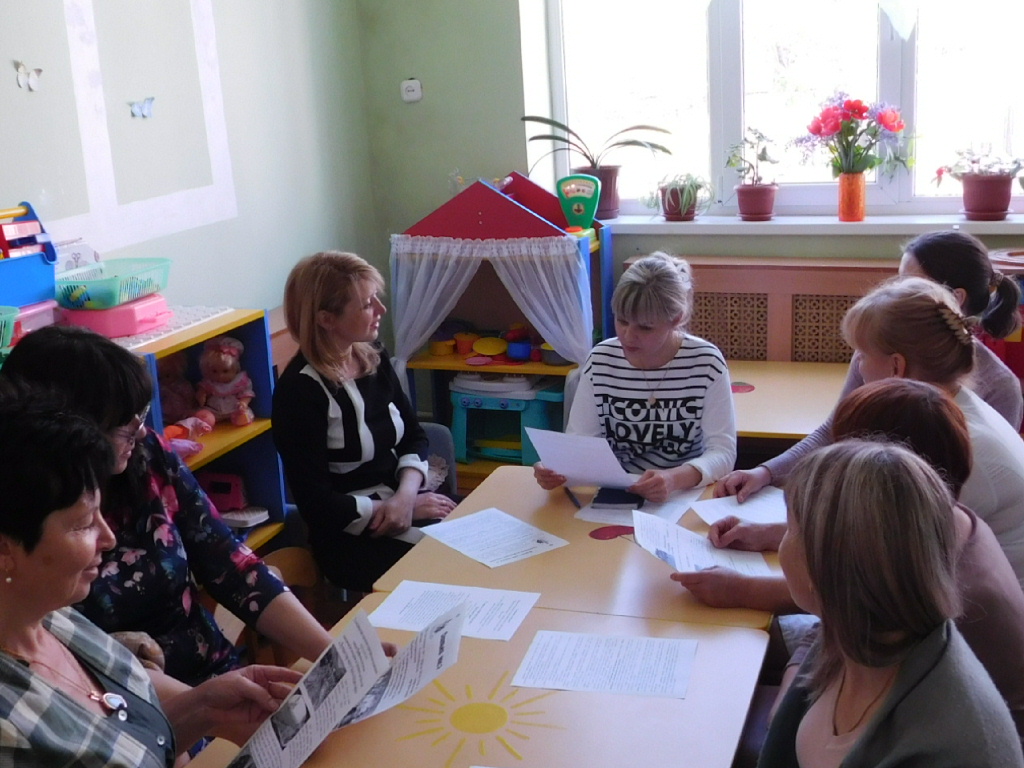 За отчётный период на  заседаниях комитета (всего 4 заседаний) обсуждались вопросы, охватывающие все направления профсоюзной деятельности. Осуществлялся контроль за соблюдения инструкций по охране труда.Охрана труда – одна из приоритетных задач в саду, где каждый отвечает за жизнь и здоровье детей. Созданы уголки по технике безопасности.Профсоюз принимал активное участие в общественно-политических акциях: - Спартакиада трудящихся;- Цветик- семицветик ;- Всемирный день охраны труда; -   Георгиевская лента;- Митинг   9 мая  и др.Большое значение  профсоюз  ДОУ  уделяет отдыху работников, организации традиционных мероприятий, поздравлений наших пенсионеров, чествовании юбиляров, организации праздников: « День знаний», «Новый год» , «8 марта» и т.д.  Результат своей работы  и работы профсоюзного  комитета   считаю признать  удовлетворительной, и поэтому хочу поблагодарить всех членов профсоюзной организации, принимающих активное участие в жизни детского сада. У профсоюза есть над чем работать. В перспективе – новые проекты по организации культурно-массовой и спортивно-оздоровительной работ, по развитию информационной политики.Главными направлениями в этой работе остаются защита прав и интересов работников  детского сада, соблюдение законности, повышение ответственности за результаты своего личного труда и работы коллектива в целом.Спасибо.Председатель ПК МАДОУ д/с №33 « Ягодка»                  И.В.Чеснокова